Грязнов Александр СергеевичExperience:Documents and further information:документы готовы для работы на сухогрузе.мед.комисия действующая.Position applied for: 3rd EngineerDate of birth: 03.02.1986 (age: 31)Citizenship: RussiaResidence permit in Ukraine: NoCountry of residence: RussiaCity of residence: GrachevkaPermanent address: с. Грачевка Оренбургской области, ул. Зеленая, д.27Contact Tel. No: +7 (927) 657-23-91E-Mail: alecsandmory@mail.ruU.S. visa: NoE.U. visa: NoUkrainian biometric international passport: Not specifiedDate available from: 14.07.2010English knowledge: ModerateMinimum salary: 3000 $ per monthPositionFrom / ToVessel nameVessel typeDWTMEBHPFlagShipownerCrewing3rd Officer01.05.2008-28.10.2008General Cargo-gondolmarine&mdash;Motorman 1st class13.03.2007-05.10.2007Barge-прайм шиппинг&mdash;Motorman 1st class05.05.2005-28.12.2005Oil Product Tanker3400-россияволготанкер&mdash;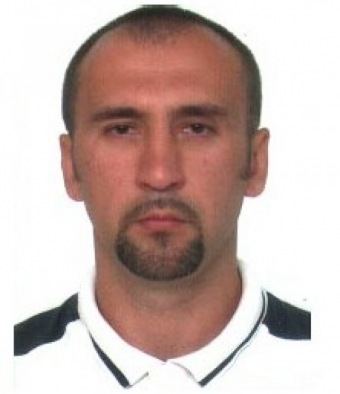 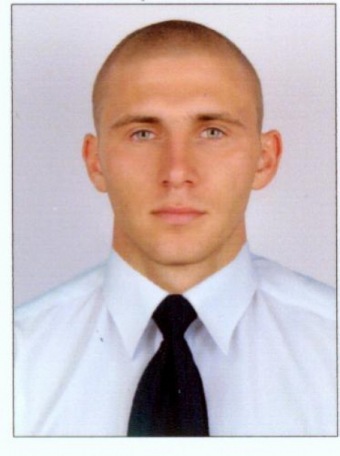 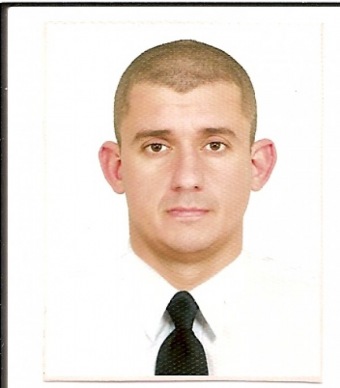 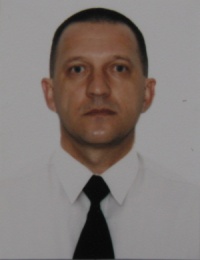 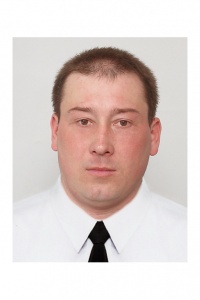 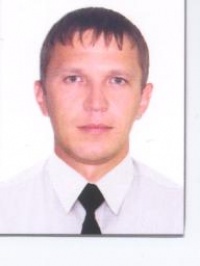 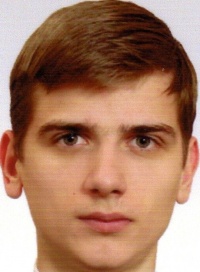 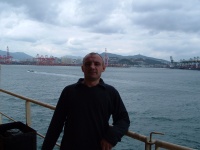 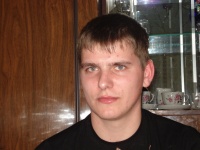 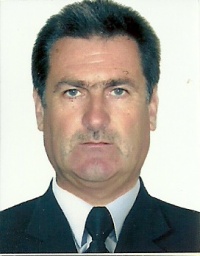 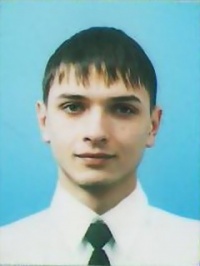 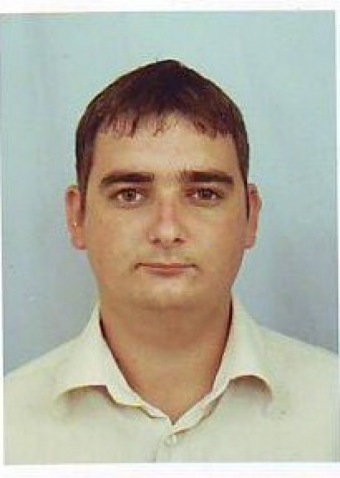 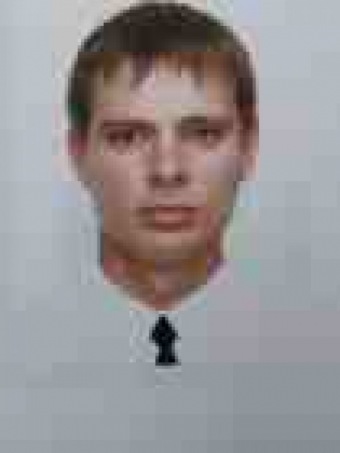 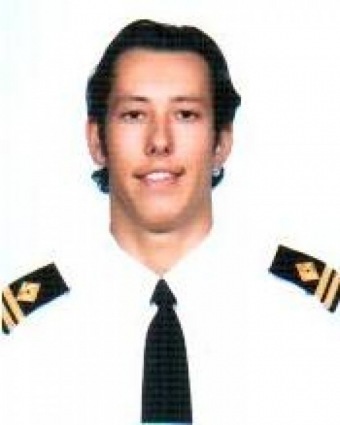 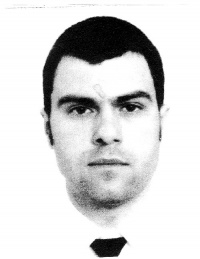 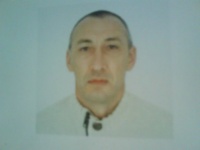 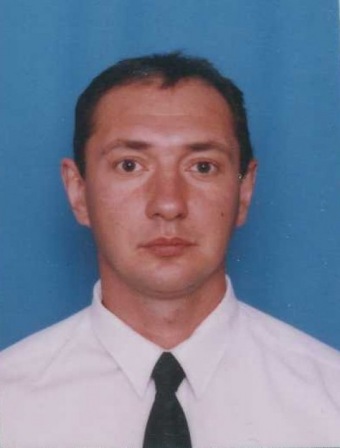 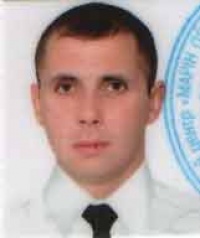 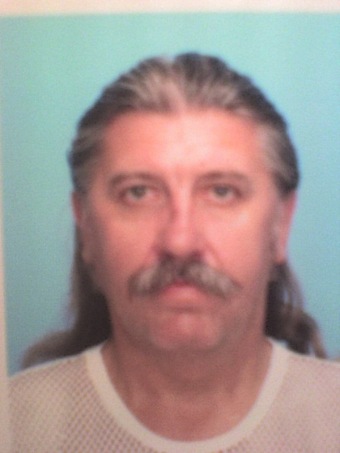 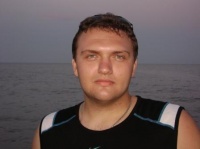 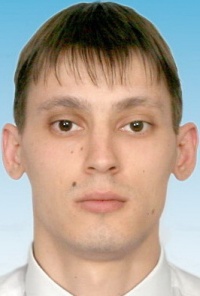 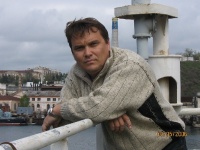 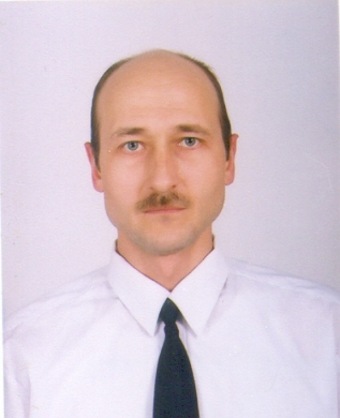 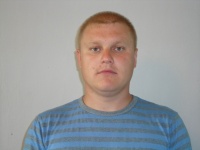 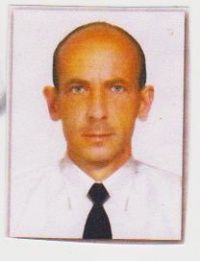 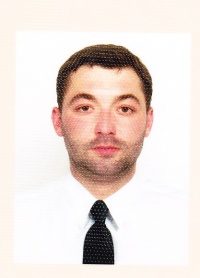 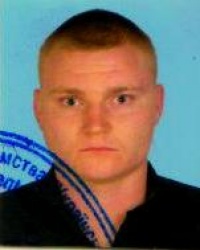 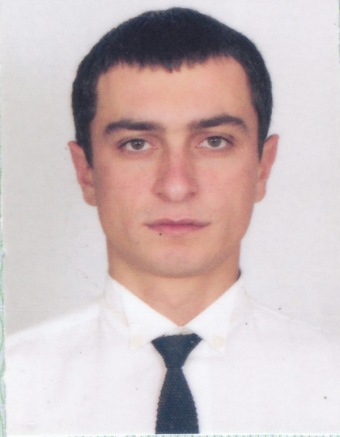 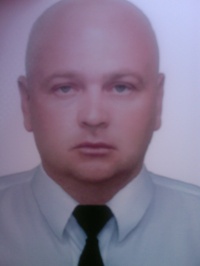 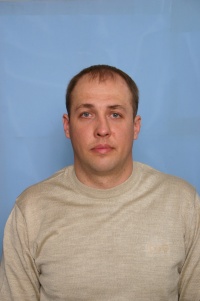 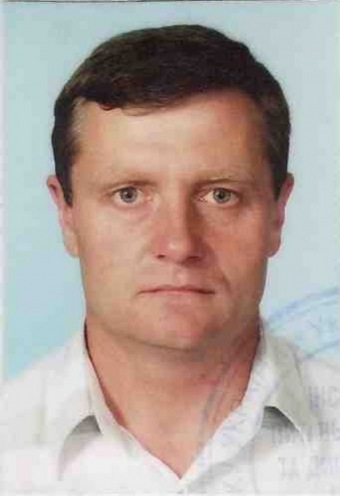 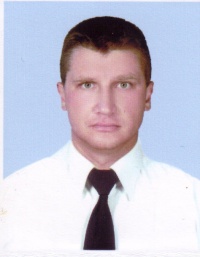 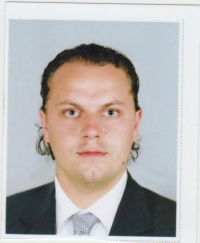 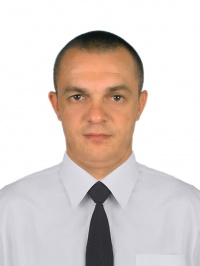 